FOR IMMEDIATE RELEASE: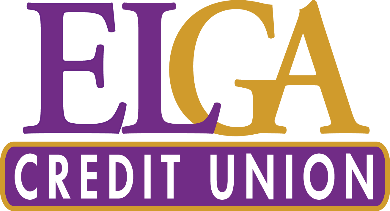 March 4, 2022Contact: Cheryl Sclater(810) 600-2529Cheryl.Sclater@elgacu.comELGA Credit Union Promotes David Brandt to Executive Vice PresidentBURTON, Mich. – The ELGA Credit Union (ELGA CU) Board of Directors announces the promotion of David Brandt to Executive Vice President.  Dave has been the Chief Financial Officer for the credit union since 2018 and has worked with community financial institutions for 25 years as an auditor, consultant and executive. 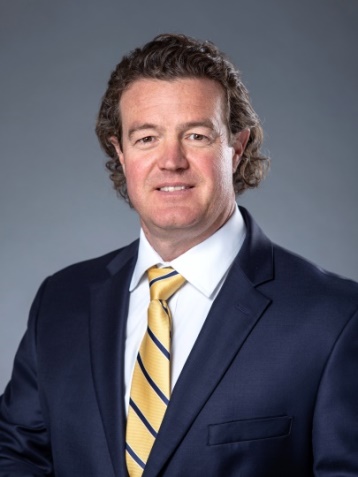 Dave serves on the Board of Trustees and the finance committee for the Mott Community College Foundation. He enjoys advocating for the credit union industry and working to move it forward so that all credit unions can operate efficiently to better serve their members. Dave is the Vice President of the Michigan Credit Union Foundation and sits on the State & Federal Issues Committee as part of the Michigan Credit Union Leagues’ Government & Political Affairs Forum.  Locally, Dave works with the Lapeer County Education Attainment Fund, serving on the Administration and Steering Committees. Dave holds an Associate of Business Administration from Macomb Community College and a Bachelor’s in Accountancy from Walsh College. Recently, Dave was named Professional of the Year by the Michigan Credit Union League.About ELGA Credit UnionServing members since 1951, ELGA Credit Union is a not-for-profit cooperative; formed, owned and operated with a single purpose: People Helping People. Simply put, anyone who lives, works, worships, volunteers, or attends school in the State of Michigan is eligible to join. To learn more about ELGA Credit Union, visit www.ELGACU.com. ###